The Wa-Pe-Ke-Way Chapter National Society Daughters of the American Revolution is accepting orders for new military banners to be displayed from May 2023 to May 2024 on area street light poles. The chapter has partnered with Amo, Brownsburg, Clayton, Clermont, Coatesville, Danville, North Salem, Pittsboro, Plainfield, Russellville and Roachdale for banners. The banners are for any veteran (living or deceased and honorably discharged) or active military individual.  The chapter reserves the right to see DD214. If the individual died while serving our country, a gold star will be placed on the banner. When the banners are removed, they are given to the participant. Banner orders are taken on a first come first serve basis, with approved photo (in uniform) and payment. Detailed information is not posted on this site. Please contact Wa-Pe-Ke-Way Chapter banner coordinator directly at rhondajb7408@yahoo.com or call 317.268.6273 or 815.953.2101 to receive additional instructions, information and/or an order form. The process of the banners is a lengthy process. Deadline for orders is December 15th. Space is limited. If interested, don’t delay.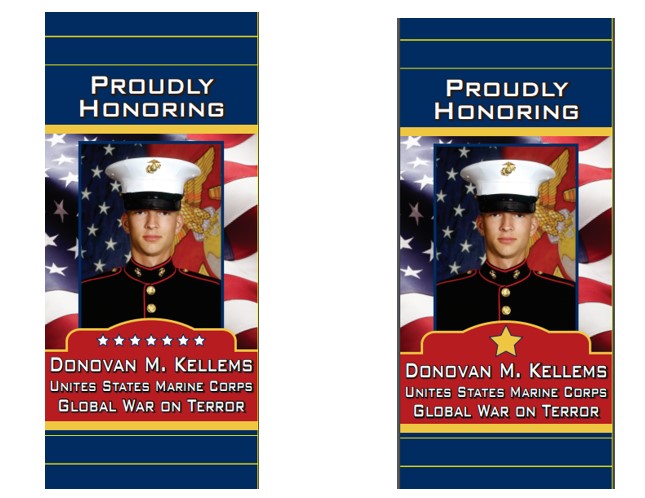 